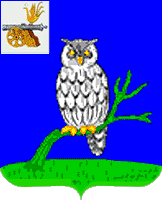 СЫЧЕВСКАЯ РАЙОННАЯ ДУМАРЕШЕНИЕот 6 мая 2024 года                                                                                № 166В соответствии со статьей 13 Федерального закона от 6 октября 2003 года № 131-ФЗ «Об общих принципах организации местного самоуправления в Российской Федерации», Уставом муниципального образования «Сычевский район» Смоленской областиСычевская районная Дума РЕШИЛА:1. Выступить с инициативой о преобразовании муниципальных образований, входящих в состав муниципального образования «Сычевский район» Смоленской области: Сычевское  городское поселение Сычевского района Смоленской области, Дугинское сельское поселение Сычевского района Смоленской области, Караваевское сельское поселение Сычевского района Смоленской области, Мальцевское сельское поселение Сычевского района Смоленской области, Никольское сельское поселение Сычевского района Смоленской области путем объединения всех поселений во вновь образованное муниципальное образование с наделением его статусом муниципального округа –  муниципальное образование «Сычевский муниципальный округ» Смоленской области с административным центром в городе Сычевке2.  Предложить представительным органам муниципальных образований: Сычевское  городское поселение Сычевского района Смоленской области, Дугинское сельское поселение Сычевского района Смоленской области, Караваевское сельское поселение Сычевского района Смоленской области, Мальцевское сельское поселение Сычевского района Смоленской области, Никольское сельское поселение Сычевского района Смоленской области2.1.  Рассмотреть настоящую инициативу, назначить и провести публичные слушания по вопросу преобразования муниципальных образований :Сычевское  городское поселение Сычевского района Смоленской области, Дугинское сельское поселение Сычевского района Смоленской области, Караваевское сельское поселение Сычевского района Смоленской области, Мальцевское сельское поселение Сычевского района Смоленской области, Никольское сельское поселение Сычевского района Смоленской областипутем объединения всех поселений во вновь образованное муниципальное образование с наделением его статусом муниципального округа –  муниципальное образование «Сычевский муниципальный округ» Смоленской области с административным центром в городе Сычевке2.2. По итогам проведения публичных слушаний  рассмотреть вопрос о выражении согласия на преобразование муниципальных образований: Сычевское  городское поселение Сычевского района Смоленской области, Дугинское сельское поселение Сычевского района Смоленской области, Караваевское сельское поселение Сычевского района Смоленской области, Мальцевское сельское поселение Сычевского района Смоленской области, Никольское сельское поселение Сычевского района Смоленской областипутем объединения всех поселений во вновь образованное муниципальное образование с наделением его статусом муниципального округа –  муниципальное образование «Сычевский муниципальный округ» Смоленской области с административным центром в городе Сычевке	2.3.  Направить в адрес  Сычевской районной Думы решения, указанные в пункте 2 настоящего решения.	3. Направить настоящее решение в представительные органы поселений, указанных в пункте 1 настоящего решения.4. Настоящее решение подлежит официальному опубликованию и вступает в силу со дня его подписания. ______________________Т.П.Васильева      ______________   М.А.Лопухова                                     Об инициировании вопроса о преобразовании муниципальных образований, входящих в состав муниципального образования «Сычевский район» Смоленской области путем объединения всех поселений во вновь образованное муниципальное образование с наделением его статусом муниципального округа –  муниципальное образование «Сычевский муниципальный округ»Смоленской области с административным центром в городе СычевкеГлава муниципального образования                                            «Сычевский район» Смоленской области          Председатель Сычевской районной   Думы